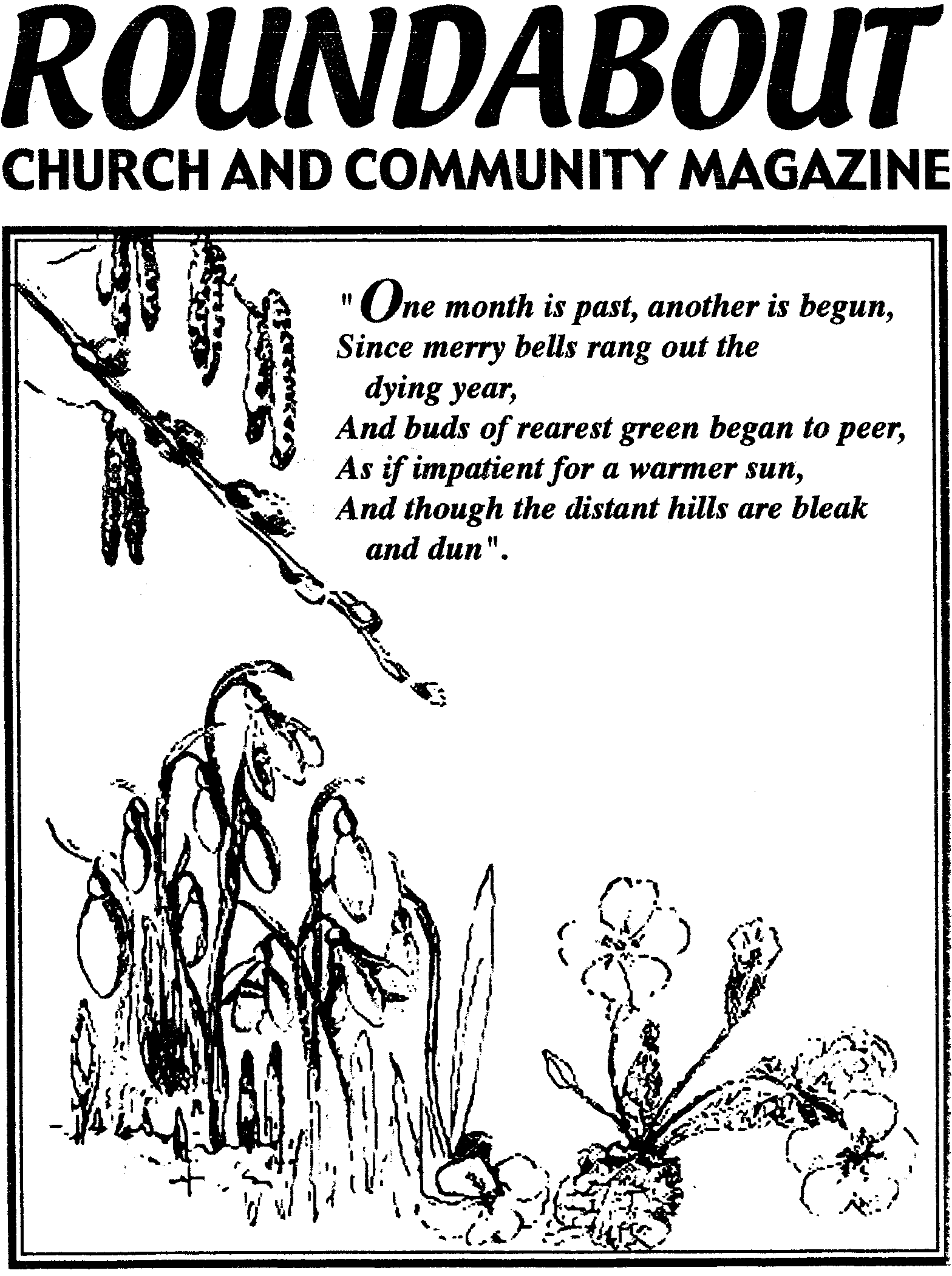 FEBRUARY 2021PARISHES OF PILTON, CROSCOMBE, NORTH WOOTTON AND DINDERAll phone codes 01749 unless specifiedRector:The Revd Christine Butler					                  899061The Rectory, Pilton BA4 4DX		  butlerchristine19@gmail.comCurate:The Revd Philip Hopper      07596 759 584      pcnd.curate@gmail.com  Reader (Licensed Lay Minister):	Miss Susan Green, 3 Abbots Way, Pilton BA4 4BN	        890524Safeguarding Officer: for all parishes: Susan Green	        890524Website for the four churches: www.pcnd.co.uk ENQUIRIES  ABOUT MATERIAL FOR ROUNDABOUTRoundabout  email address: magazine@roundaboutnews.org.uk All material in Word, please, and not in boxes.Adverts in the colour section are handled by Gail Milne (890670) gail.milne@btconnect.com.  These only change in January.Charges for Small Adverts: Small adverts are 50p per line per month, preferably only two lines for short periods. Requests one week before deadline to allow for setting up and billing. Insertion only on receipt of payment.All other materials and the small adverts should be left at the collecting points (see pages 15/16) but if you need to speak to someone please contact Susan Green (890524), Christine Davies (890009), Janet Christie (344633), Eve Harris (343194), Ann Williamson (428133) or Alison Mayall (675861) who will help you.Please make sure that emails with items for Roundabout are acknowledged by one of the team within two days of sending them. Data Protection Ruling: We are very grateful for material for Roundabout, which is distributed in our benefice and available on the website. If you have any concerns about GDPR please contact us.MARCH ROUNDABOUT DEADLINE FOR ALL MATERIAL ISMONDAY 15th FEBRUARY, 9.00amWINTER RAMBLEIn September I wrote of our need to store up good things for what might be a tough winter. But this winter’s challenge has not been confined to dark days, icy winds and sodden earth. This winter, in order to protect ourselves and others from a deadly virus, we have been confined in ways that have magnified the challenge of the winter months. Each winter, many struggle with the darkness, but I wonder how many more have struggled during this extraordinary time? Keeping ourselves well is hard when many of the things that naturally lift us are difficult to access. Being outside surrounded by creation is an important part of what gives balance to many of us. Last week while trudging along a particularly sticky footpath, skidding and struggling to stay upright, I saw a clump of brilliant white snowdrops nestled tightly beneath a hedge.  A smile broke out and I had to thank them!Snowdrops, Galanthus nivalis, aren’t the only winter flower to raise a smile, but they are often the first to be seen. At grim times we naturally look for symbols of hope and for signs of change and snowdrops are just that. Part of our flora since medieval times, they have many names: February fair maids, Dingle-dangles, Mary’s tapers …and Candlemas bells. As well as being symbols of hope and new life, snowdrops are also associated with modesty, innocence and purity. As Candlemas bells they became associated with the Christian feast of Candlemas recalling the ritual purification of the Virgin Mary forty days after the birth of Jesus. Snowdrops were planted around monasteries and graveyards and would be picked to decorate the churches to celebrate the feast. Light-giving candles would be brought to be blessed for use during the rest of the year. Candlemas continues to be celebrated each year on  February 2nd, forty days from Christmas Day. In my home it is the day we finally pack away the Nativity figures that have been with us since Christmas Eve. It marks the end of the Christmas season and points us on towards Lent and Easter. So if your store cupboard of optimism is almost bare, why not take a walk or look out in the garden and see what creation is telling you…the year is turning, life goes on, there is always hope, spring is coming!Revd PhilipPRAYER FOCUSAs the world searches for an end to the crippling effects of COVID19 may everyone find the strength to remain steadfast in the face of this unseen threat. May we all be granted safety through the administration of an effective vaccine, and may peace, stability, closeness and confidence return to our lives.PSALMSAs we move into the season of Lent the Psalms include penitential messages for cleansing and pardon as well as guidance and deliverance.The psalms that can be read on Sundays in February are:  7th February		Psalm 104: 26-end  14th February	 	Psalm 50: 1-6 17th February		Psalm 51: 1-1821st February		Psalm 25: 1-10  28th February		Psalm 22: 23-end   BIBLE READINGS 7th February		Colossians 1: 15-20	    John 1: 1-1414th February		2 Corinthians 4: 3-6	    Mark 9: 2-917th February		Isaiah 58: 1-12	   	    John 8: 1-1121st February		Genesis 9: 8-17	   	     Mark 1: 9-1528th February 		Genesis 17: 1-7, 15-16      Mark 8: 31-endCLOSURE OF CHURCHESAs a result of the current lockdown we have taken the decision to suspend our actual Church services for the time being.  We will reopen as soon as we feel it is safe to do so.In the meantime our online services will continue. If you do not receive these at present and would like to please email rector.pcnd@gmail.com ZOOM EVENTSMany of our activities are continuing on Zoom.  If you would like to join us and do not currently receive an email invitation please do email butlerchristine19@gmail.com to receive joining instructions.ZOOM COMPLINE will continue online for the foreseeable future as follows:Wednesdays  6pm  Compline using traditional languageSundays  6pm  Compline using modern language.BENEFICE BIBLE STUDY GROUPWe are continuing to meet on Zoom fortnightly on a Monday morning at 10.30am as we work our way through the Gospel of Mark. If you would like to join us you would be very welcome. Just email butlerchristine19@gmail.com to receive joining instructions.ABOUT PEOPLEWe send our good wishes and prayers to anyone who is unwell at the moment, whether you are at home or in hospital. We remember those receiving treatment and those awaiting the results of tests.FUNERALSWe are incredibly aware that separation makes bereavement even tougher at this time and our thoughts and prayer are with anyone who is grieving the loss someone they love.In our villages we especially remember the family and friends of Tim George of North Wootton, who was cremated at Mendip Crematorium on Thursday 21st January.We are sad to report the death of Betty Wills of Pilton. Her funeral service took place at Mendip Crematorium on Monday 25th January.  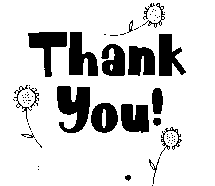 Ivy Fleming and family want to thank everyone for all the messages of sympathy and support which they received following the death of Doug.   Personal Thank you.  I would like to say a big thank you to everyone for your cards and messages after the death of my brother Dave in New Zealand just before Christmas.  Your kindness has meant a lot to me.                 Rev. ChrisRECTOR’S HACKED EMAIL ACCOUNTPlease note the email address butlerchristin19@gmail.com was hacked last month.  If you get any emails which say they are from Revd Christine Butler with an email address you don’t recognise please be very careful as that is not an email name I use, especially if they ask you to help a fictitious relative in need.ASH WEDNESDAY As we are not able to hold a Service in Church for Ash Wednesday a special evening prayer will be sent out.  We are hoping this will include an activity we can all do in our homes to replace the usual ‘ashing’.ZOOM LENT 2021 GROUPSThe Archbishops’ Lent Course this year is called#LiveLent: God's Story, Our Storyand is based on Living His Story by Hannah Steele.‘We witness to God’s story and the impact this has made to our story so that others might also find their story taking on new meaning in the light of God’s love. While the current restrictions on daily life necessitated by the pandemic present significant challenges, the suffering and isolation many continue to face make the need for us to share God’s love with our communities greater than ever. Rather than just being a Lenten discipline, this year’s #LiveLent is a joyful invitation to make witness a normal part of the Christian life, the natural overflow of a life lived in devotion to Christ.’Those of you interested in joining a Zoom Lent group will need to buy this book which is available from SPCK or Amazon (including a Kindle Edition).  I suggest we meet on Thursday afternoons at 2.00pm from 25th February so please let me know if you are interested in joining). rector.pcnd@gmail.com.WEEKLY LENT REFLECTIONSIn addition ‘from Ash Wednesday (17 February) to Easter Sunday (4 April), there will be six reflections for each week, written by Stephen Hance, the Church of England’s National Lead for Evangelism and Witness. Each reflection will include a short passage from the Bible, a brief exploration of the reading, and a prayer. Additionally, each week will have a unifying theme and an action to be taken during the week.’  Links will be sent out for the daily reflections and they will be made available through a free app, emails, audio and through the Church of England’s social media accounts. CROSCOMBE PARISH COUNCILCroscombe Parish Council’s (CPC) aim is to be forward thinking, creative and responsive, delivering outcomes for all in our community. We welcome community involvement in all areas of Croscombe Parish Council work.
We have set up a Flooding Advisory Committee to the new CPC Environment Committee.  Croscombe Parish Council Members:
Cllr Mick Rogers (Chair) cllr.rogers@croscombeparishcouncil.co.uk
Cllr Claire Sully (Vice Chair, Footpaths)
Cllr James MorrisCllr Gail Parker (Flooding Committee Chair)
Cllr Shelley Dyer-GibbinsCllr Sarah Fawcett-FiceCllr. Jeremy Cansdale jeremy@cansdale.comTo get in touch please see our website or Facebook page https://croscombeparishcouncil.co.uk
www.facebook.com/CroscombePCCROSCOMBE FLOOD COMMITTEEFollowing the flooding in October Croscombe Parish Council has set up a Flood Committee.  The aim of the Committee is to: help investigate problems and work to reduce the flood risk in Croscombe and tohelp our community to reduce the impact of future flooding.Reducing the flood riskFlooding in Croscombe is not new and there are two principal causes: local run-off from the hills and directly from the river. A lot of work has already been done to address the run-off risks, but the October flood was due to very high river levels and affected many Croscombe properties including some that have never flooded before, so it is clear that more work is needed to protect Croscombe.The good news is that Somerset County Council (SCC), as the lead agency to tackle local flood risks, is treating Croscombe as a priority. Their Flood Risk Management team has been in touch with us to begin gathering information that will aid the development of a plan to tackle the flood risk.  They have emphasised that the more information we can gather, the better we can identify fixable problems and justify their funding.  CROSCOMBE FLOOD COMMITTEE NEEDS YOUR HELPReporting flood incidents - SCC have provided us with Flood Incident Report forms.   This information is used by SCC to investigate and plan responses to flooding and decide funding of future flood defences.  It is not shared with other organisations without your consent.  We would like you to report flooding incidents, even if you do not wish to identify your property.  Information you can share with us such as photographs, videos, personal experience, anecdotal evidence will all help to build a picture of the problems we experience which we can use to plan and fund future flood defences. Please include information from any floods in the past as well as the most recent one to aid in assessing trends.Flood Wardens - We need more Flood Wardens to help alert and prepare our neighbours when flooding is imminent and help liaise with emergency services and local authorities. How can I find out more?We can take actions ourselves to either prevent water entering our houses (flood resistance) or to reduce the damage if we are flooded (flood resilience).  There is a lot of advice and information online from the Environment Agency and the Flood Hub.   Links are provided on the Parish Council website.  If you consider that you might be particularly vulnerable in a flood or other emergency you can sign up for the Priority Services Register.  These registers are used by energy and water companies to prioritise your needs.  This service is free for eligible people. If you would like a Flood Incident Report Form, are interested in becoming a Flood Warden or would like help accessing flood information please contact the Flood Committee via Gail Parker cllr.parker@croscombeparishcouncil.co.uk.POSTAGE STAMPSI am still collecting postage stamps for charity so please remember to save them off letters and parcels. They can be left at my house - Livadia, Fayre Way, Croscombe. Many thanks for those received recently. Janet DowdingCROSCOMBE VILLAGE HALLCroscombe Village Hall has been sorely affected by the loss of income due to the cancellation of so many activities and functions.  It still has to pay a range of charges which are eating into its reserves.  Every year it runs a raffle to raise funds to which a number of you contribute  - The100 CLUB!!This money is usually collected by volunteers but now the Hall is asking if you would contribute EITHER by transferring directly to their bank account OR by dropping the money through the letterbox in the Village Hall door.This  draw is open to past members but also new ones, so if you haven’t already joined then why not give it a go?There is a draw every month for £25 and £15 apart from June and December where there is an additional £50 prize and you would be supporting a venue which has become essential to our village life, e.g. The Charter Market, exercise classes, dance classes, village orchestra, village parties - the list goes on.Please contribute to support them . The cost is £12 per person per year.To pay this online Sort Code - 30-99-29 and Account Number - 00650037.  Please put your name followed by 100 in the reference box.  The payee name if required is - Croscombe Village Hall FundTo pay in cash/cheque - please put the cash in an envelope and put it through the village hall letterbox.  Please put your name on the envelope followed by 100.Let’s keep the Hall in operation and able to survive..100 Draw Winners November: £25 C .Walker;  £15 R BobbettDecember  £50 H McGee;   £25.J. Christie; £15 S. JacksonHilary ShergoldDINDER’S ZOOM COFFEE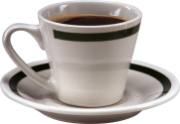 Jane Thorne  continues to organise a weekly Zoom coffee morning each Friday which is a good way to keep in touch.FEBRUARY EVENTS AT OUR VILLAGE PUBS AND CLUBSSUBJECT TO ADVICE ON OPENINGTHE GEORGE INN, CROSCOMBE (342306)www.thegeorgeinn.co.uk   See our website for full details  Take away open Wednesdays – Saturdays from 8.00am -2.00pm and 5.00 – 8.00pmTake away Sunday Lunch 12.00noon – 2.00pmCall to order in advance please 342306 or 07892 699297 Village Shop – open daily 8.00am – 2.00pmPILTON WORKING MEN’S CLUB (890162)Pilton Club and Coffee Shoplook forward to welcoming our customers back as soon as possible(subject to Government guidelines).The Coffee Shop is openWednesday – Saturday 10.00am – 3.00pmThe Bar is openFriday from 6.00pm – food served 6.00 – 8.00pmandSunday 12.00noon – 3.30pmSunday Carvery 12.00noon – 2.00pmMenu available to eat in or take awayTHE CROWN INN, PILTON (890762)thecrowninnpilton@outlook.comDue to current circumstances we are open on slightly reduced hours. We have all the necessary safety measures in place.Tuesday- Wednesday 6pm -10.00pm Thursday - Saturday 6pm -10pm  Sunday 12 - 3pm and 6pm - 10.00pmFood served Tuesday - Saturday 6pm - 9pm   Sunday 12 - 2.30pm and 6pm - 9pmSunday Roast every Sunday 12 - 2pm as well as the full bar menu - Booking advisedTake-Away (Fish and Chips, Burgers, Pizza and more) available Tuesday - Sunday 6pm - 9pmSMALL ADSChantry Construction: stone walling, drives, block paving, patios, extensions, mini–digger and driver. Contact Paul Merrett 01373 836787 or 07855343388.  Daniel's garden maintenance. Lawns cut, seeded, turfed. Hedges cut, garden clearance, Patio-laying, jet-washing, fencing plus fence painting. Weeding.  Call Daniel 672832 or 07936583986Daniel's property maintenance Roof repairs. Gutters cleaned, repaired and renewed  Interior and exterior painting and much more. 
Call Reg 01749 672832 mob 07518116140RP Property Solutions: Home maintenance/repairs and qualified electrician. Free no obligation quotes. Great prompt service. Call Robert Pippard on 07969 345726 or 572311.Give your garden a treat. 2 year old well-rotted horse manure sold by sack or load. 100% organic. Contact 890582.Chimney Clean: Chimney sweep, clean and efficient service est. 1985. Please ring Colin on 07596 534861.Organic Multi-Purpose Compost.  40 litre bags.  Free delivery. £3.20 per bag or £9.00 for three.  Call 07919 584737 or 07961 892014Premier Pet Carers. Registered, insured equestrian and pet services. Dog walking and pet sitting. Rug washing/reproofing/repairs; horsebox hire and poo-picking. www.premierpetcarers.co.uk or 077090739508J.D. Waste.  House clearance.  Rubbish clearance. Garage Clearance.Call 07919 584737 or 07961 892014.Pest Solutions South West for all pest and insect control. Please call Adam Richards 07917 638450 for local, reliable service.Preloved and Upcycled Goodies, resident in Croscombe, now seek new homes. Small furniture, linens, coats etc. Visit www.4sale4free.co.uk or call Ann on 07957 608 735.Domestic Cleaning Services. For references and details please call 01749 689099 or email pattinson321@yahoo.co.uk  JM Building for all general building needs and property maintenance. All building work, natural stone work, patios, tiling, decorating. 25 years’ experience, free quotations. References available. 07546589825  Please support our local businesses in these difficult times.PILTON and NORTH WOOTTON POPPY APPEAL 2020The Poppy Appeal in Pilton and North Wootton raised a fantastic £698.76.With the appeal happening during these unprecedented times both Paul Warry and I were delighted with the amount of money raised for the Royal British Legion.We had just entered the second lockdown as the appeal was starting. To keep our volunteers safe, the Legion had already issued guidelines preventing the usual door to door collections.With the Government restrictions in place, our Pub, Club, Hotel and Cafes that kindly have static collection boxes unfortunately had to close on the Thursday of the Appeal week. Our Churches also had their services restricted. With all these challenges we faced, it is amazing that our fantastic villages raised nearly £700.00.Thank you to everyone for your continued support. I would also like to personally thank Paul Warry for overseeing the count.Peter Cheetham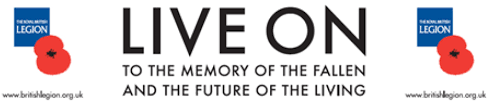 FAIRTRADE FORTNIGHT –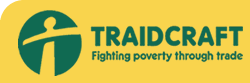  22nd FEBRUARY – 7th MARCHUnfortunately, this year there will be no Open House at The Brambles but this does not mean that you will be unable to purchase Traidcraft produce. I carry a stock of most of the food products, including, tea, coffee, chocolate, biscuits, dried fruit, nuts, marmalade, honey, muesli, rice, pasta, cleaning products and many other items and am happy to order anything not in stock. You can phone or e-mail your order and all items will be delivered to you. I am happy to drop a catalogue round to you if you are unsure of the large range of items sold. By buying Traidcraft products, it helps to ensure that producers get a fair price for their produce and their workers are paid a fair wage. Contact details: hilary.austin2@btinternet.com or  890561                                                                                          Hilary AustinPLANT LABELS NEEDED PLEASE! As you may know, I grow and sell plants from my home, Mulberry Cottage, Bread Street, Pilton. This is to raise money for the wonderful wildlife charity The World Land Trust. We raised over £700.00 in 2020, so many thanks to those people who bought plants from me.However, the point of this appeal is that I have almost run out of plant labels and rather than buy new ones and add to the world’s plastic mountain, I just wondered if anyone has old plant labels that I could have to clean off and re-use? If so please either message me or just drop them over my gate at any time.Plant pots are not needed at this time, thank you, but for information they can be taken for recycling at Dobbies in Shepton Mallet.Many thanksChristine King. ck.pilton@btinternet.comPILTON HAPPY CIRCLEWe have been unable to meet since March 4th last year and hope everyone has coped with the restrictions to normal life.The committee members have been chatting on the phone about the way forward when we are able to meet again. Pauline, Eileen and Sheila have made suggestions and we wanted to ask you to put your thinking caps on and let us know your ideas for future plans. Please phone, email or write to Sheila West or to Freda, details below.The accounts have been prepared but, of course, we were unable to hold our AGM.Janet continues to distribute birthday cards - Thank you, Janet.We all hope to be able to meet again soon. Take care and be safe.Freda	830703		fabfreda@btinternet.comSheila	      890448  	Staddlestones, Mount Pleasant, Pilton BA4 4BL			sheilaannwest@btinternet.comPauline	677949		Eileen   	890436Liz 	      899517Freda and the Happy Circle CommitteeLOCKDOWN KNITTERSWe have just collected four lovely knitted squares blankets from  industrious knitters. Cathy Salisbury of Wells Refugee Group has organised a van driver to get all the goods to Calais where they will be distributed to the needy in France.If there are more to be collected please let me know and I will get them to Wells.Well done everyone. Paula Jordan 890323The SnowdropByAlfred, Lord TennysonMany, many welcomes,February fair-maid,Ever as of old time,Solitary firstling,Coming in the cold time,Prophet of the gay time,Prophet of the May time,Prophet of the roses,Many. Many, welcomes,February fair-maid!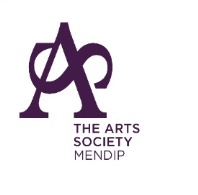 Online Talks for The Arts Society Mendip2nd February‘The artist Paula Rego’. Linda Smith will talk to The Arts Society Mendip on 2nd February at 11.00am. via Zoom. Links will be sent to members. The site will open at 10.30 am. Guests welcome, the link on request to tasmendip.comm@gmail.com.  Guest donation of £3 will be requested.Parishes of Pilton, Croscombe, North Wootton and DinderPhone codes 01749 and addresses in each village unless specified.PILTON PARISH CHURCH OF ST JOHN THE BAPTISTChurchwardens:Mr Paul Warry, Sharomayn, Westholme Road BA4 4EB             890434Mrs Sheila West, Staddlestones, Mount Pleasant BA4 4BL        890448PCC Treasurer:Mr Paul Warry, Sharomayn, Westholme Road  BA4 4EB            890434PCC Secretary:Miss Vanessa Coode, Glengarth, Conduit Square                      899667Magazine Collection Point for Pilton: Roundabout Mailbox at                                     3 Abbots Way (not letter box).PILTON METHODIST CHURCHMinister: Rev.Tina Swire. Glaswell House, Coxley, BA5 1RQ                                                                                                   595759Chapel Stewards:Mr Gordon Taylor, The Long House                                            890701Mrs Deborah Towner, 18 Hyatt Place, Shepton Mallet               342614Secretary:Treasurer and Property Steward:Mr Philip Eavis, Benleigh House, Pylle Road BA4 4BR              890468CROSCOMBE PARISH CHURCH OF ST MARY THE VIRGINwww.stmaryscroscombechurch.org Churchwarden:Mr Terry Mc Carthy, Rectory Cottage, BA5 3QJ                         345139PCC Treasurer:Mr Terry Mc Carthy, Rectory Cottage, BA5 3QJ                         345139PCC Secretary:Mrs Janet Dowding, Livadia, Fayreway, BA5 3RQ                      330725Magazine Collection Point for Croscombe:  Roundabout Mailbox at Corvedale Cottage, Long Street (not letter box).CROSCOMBE SEVENTH-DAY ADVENTIST CHURCHPastor: Rio Espulgar				     		      07824 878 5531st Elder:  Mr Peter Dutton                                                         830975Treasurer:  Mr Martin Pugh                                              01761 451010NORTH WOOTTON PARISH CHURCH OF ST PETERChurchwardens:Mrs Christine Raphael, 1 Church View BA4 4BU	                  890310Mr Alistair Bovey, Hedgerows, Stocks Lane BA4 4EB                 890755PCC Treasurer:Mr Jeffrey Macklin, Coombe House, Tanyard Lane BA4 4AE     890210PCC Secretary:Mrs Felicity Wotton, Higher Farm, BA4 4HB			        890060Editor, North Wootton News:Mr Steve Ruddock, Old Smithy Cottage, Northtown Lane BA4 4AF                                                                                                        890045DINDER PARISH CHURCH OF ST MICHAEL AND ALL ANGELSChurchwardens:Mrs Ros Comer, Waitangi House, Long Lane BA5 3PQ             679468Mrs Jane Thorne, 1 Derricks Close, BA5 3PD			        674378                                                          PCC Treasurer:Mrs Mary Browning, Dairy Cottage BA5 3PE                              672558PCC Secretary:Mr Clive Chivers, The Pound House, BA5 3PQ		        678888                               Roundabout Representative:Mrs Alison Mayall, Church View BA5 3PB                      	        675861CHURCH SERVICESWe are sorry that the Churches remain closed during February.For details of Online Services and Zoom links,please see pages 4, 5 and 6.